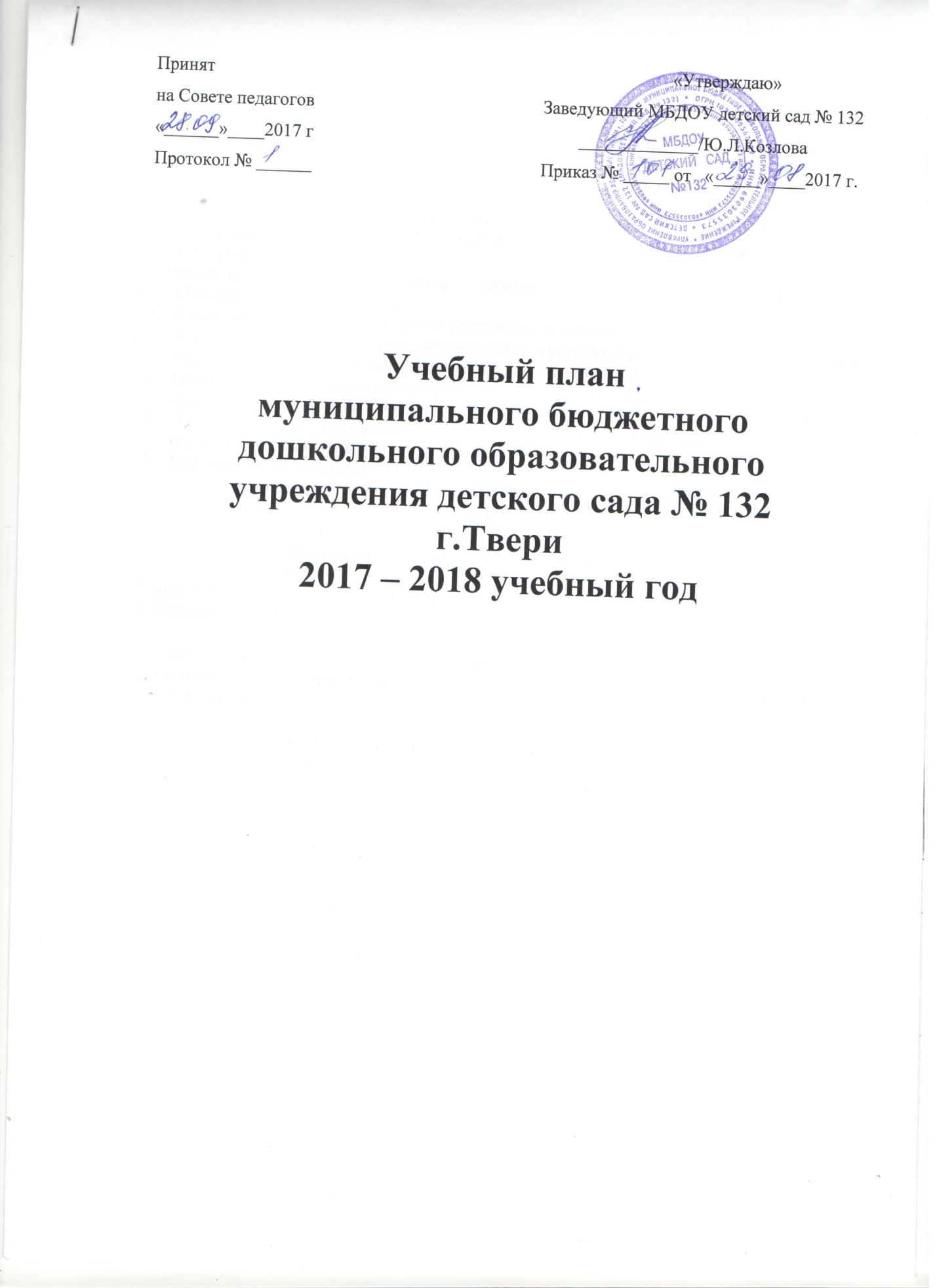 Учебный план муниципального бюджетного дошкольного образовательного учреждения детского сада № 132План МБДОУ детский сад № 132 составлен в соответствии с:Федеральным законом  от 29.12.2012 № 273 – ФЗ «Об образовании в Российской Федерации»;Федеральным государственным образовательным стандартом дошкольного образования от 28.08.2013 г.;Санитарно-эпидемиологическими правилами и нормативами СанПиН 2.4.1.3049 -13 «Санитарно-эпидемиологические требования к устройству, содержанию и организации режима работы дошкольных образовательных организаций»;Основной образовательной программой дошкольного образования МБДОУ детский сад № 132, принятой на  Совете педагогов 24.11.2014 г.;Примерной образовательной программой дошкольного образования «Детство» под редакцией Т.И.Бабаевой, А.Г. Гогоберидзе, З.А.Михайловой, 2014 г.Парциальными программами:по  познавательному развитию  «Мы» - Н.Н. Николаевой; по социально-коммуникативному развитию  «Основы безопасности жизнедеятельности» О.л.Князевой, Н.Н. Авдеевой;по физическому развитию «Воспитание здорового ребенка» М.Д. Маханевой.7.Уставом МБДОУ детский сад № 132;8.Локальными актами МБДОУ.Основная цель плана: регламентировать непосредственно образовательную деятельность, определить её направленность, установить виды и формы организации, их количество в неделю.Формы организации непосредственно образовательной деятельности:для детей с 1 года до 3 лет – подгрупповая;в дошкольных группах – подгрупповые, фронтальные.Сетка непосредственно образовательной деятельностиКаникулы: в середине года  (январь, 1 неделя: с 09.01 по 12.01), летние каникулы с 31.05 по 31.08.   Проводятся занятия только физического и художественно-эстетического направления.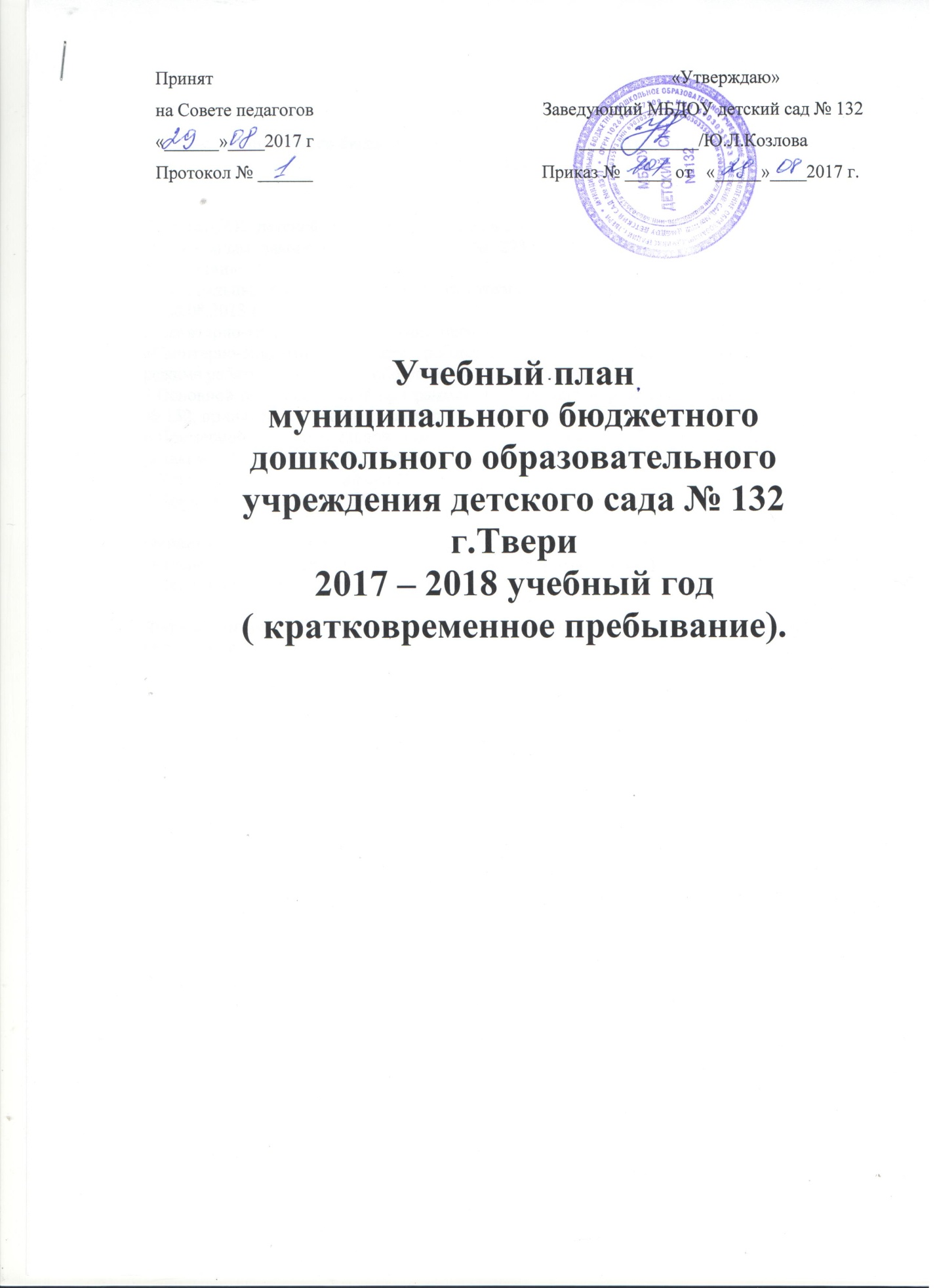 Учебный план муниципального бюджетного дошкольного образовательного учреждения детского сада № 132План МБДОУ детский сад № 132 составлен в соответствии с:Федеральным законом  от 29.12.2012 № 273 – ФЗ «Об образовании в Российской Федерации»;1.Федеральным государственным образовательным стандартом дошкольного образования от 28.08.2013 г.;2.Санитарно-эпидемиологическими правилами и нормативами СанПиН 2.4.1.3049 -13 «Санитарно-эпидемиологические требования к устройству, содержанию и организации режима работы дошкольных образовательных организаций»;3.Основной образовательной программой дошкольного образования МБДОУ детский сад № 132, принятой на  Совете педагогов 24.11.2014 г.;4.Примерной образовательной программой дошкольного образования «Детство» под редакцией Т.И.Бабаевой, А.Г. Гогоберидзе, З.А.Михайловой, 2014 г.5.Уставом МБДОУ детский сад № 132;9.Локальными актами МБДОУ детский сад № 132Основная цель плана: регламентировать  НОД  1 младших  групп в режиме  кратковременного пребывания, определить её направленность, установить виды и формы организации, их количество в неделю.Формы организации непосредственно образовательной деятельности: для детей с 1 года до 3 лет в   режиме кратковременного пребывания – подгрупповая.Сетка непосредственно образовательной деятельностиКаникулы: в середине года  (январь, 1 неделя: с 09.01 по 12.01), летние каникулы с 31.05 по 31.08.   Проводятся занятия  только физического и художественно-эстетического направления.Количество НОД в неделюКоличество НОД в неделюКоличество НОД в неделюКоличество НОД в неделюКоличество НОД в неделюОбразовательная область1 младшая группа2 младшая группасредняя группастаршая группаподготовительная группа1.Познавательное развитие1.1.Формирование целостной картины мира, расширение кругозора, формирование основ безопасного поведения в быту, социуме, природе.1 раз в неделю2 раза в неделю2 раза в неделю2 раза в неделю2 раза в неделю1.2.Формирование элементарных математических представленийсенсорика1 раз в неделю1 раз в неделю1 раз в неделю1 раз в неделю1 раз в неделю2.Речевое развитие2.1.Развитие речи1 раз в неделю1 раз в неделю1 раз в неделю1 раз в неделю1 раз в неделю2.2Обучение грамоте1 раз в неделю1 раз в неделю3.Художественно-эстетическое развитие3.1.Музыка2 раза в неделю2 раза в неделю2 раза в неделю2 раза в неделю2 раза в неделю3.2.Рисование1 раз в неделю1 раз в неделю1 раз в неделю1 раз в неделю1 раз в неделюРисование3.3.Аппликация1 раз в две недели1 раз в две недели1 раз в две недели1 раз в две недели1 раз в две недели3.4.Лепка1 раз в две недели1 раз в две недели1 раз в две недели1 раз в две недели1 раз в две недели3.5.Конструирование1 раз в неделю1 раз в неделю4.Физическое развитие 3 раза в неделю 3 раза в неделю 3 раза в неделю 3 раза в неделю 3 раза в неделюВсего видов НОД1011111314Объем недельной образовательной нагрузки1 час 30 минут2 часа  45 минуты 3 часа 40 минут 5 часов 25 минут 7 часов  Объём месячной  образовательной нагрузки 6 часов11 часов16 часов24 часа32 часаОбъём годовой образовательной нагрузки  (9 месяцев)54 часа99 часов144 часа214 часов286 часовОбразовательная область1 младшая группа1.Познавательное развитие1.1.Формирование целостной картины мира, расширение кругозора, формирование основ безопасного поведения в быту, социуме, природе.1 раз в неделю1.2.Формирование элементарных математических представлений (сенсорное развитие)сенсорика1 раз в неделю2.Речевое развитие2.1.Развитие речи1 раз в неделю3.Художественно-эстетическое развитие3.1.Музыка2 раза в неделю3.2.Рисование1 раз в неделю3.3.Аппликация1 раз в две недели3.4.Лепка1 раз в две недели4.Физическое развитие 3 раза в неделюВсего видов НОД10Объем недельной образовательной нагрузки1 час 30 минутОбъём месячной  образовательной нагрузки 6 часовОбъём годовой образовательной нагрузки  (9 месяцев)54 часа